Муниципальное  бюджетное образовательное учреждение 
дополнительного образования дворец школьников
Бугульминского муниципального района  Республики ТатарстанКонспект занятия Тема: «Сказка про коррупцию с обучающимися младшего школьного возраста»Составители: Педагоги дополнительного образованияТишечкина Е.В., Чурина Н.В. г. Бугульма, 2023Тема: «Сказка про коррупцию с обучающимися младшего школьного возраста»ЦЕЛЬ: подвести к пониманию ценностных установок общества, в котором живёшь, и развивать способности, необходимые для формирования у младших школьников гражданской позиции в отношении коррупции через сказку. 
ОБРАЗОВАТЕЛЬНЫЕ ЗАДАЧИ:-дать понятие коррупции-уточнить знания детей о честности, порядочностиРАЗВИВАЮЩИЕ ЗАДАЧИ:- учить правильно оценивать положительные и негативные поступки литературных героев и своиВОСПИТАТЕЛЬНЫЕ ЗАДАЧИ:-воспитывать честность, правдивостьФормирование УУД:Личностные: - формирование внутренней позиция школьника на уровне отрицательного  отношения к проявлениям коррупции в жизни общества;- чувства   сопричастности к происходящим в мире и стране событиям;Регулятивные:-учитывать выделенные учителем   ориентиры   действия в изучаемом  материале.Познавательные:-проводить аналогии между изучаемым материалом и собственным опытом.Коммуникативные:- выбирать адекватные речевые средства в диалоге с учителем, одноклассниками;- воспринимать другое мнение и позицию;- формулировать собственное мнение и позицию.ИНТЕГРАЦИЯ ОБЛАСТЕЙ: познавательная, речевая, художественно-эстетическая,ОБОРУДОВАНИЕ: карточки-добрый и злой персонаж, бумага, цветные мелки, иллюстрации, ноутбук.ХОД ЗАНЯТИЯ	-Добрый день. Сегодня к вам в гости пришел ученик – Всезнайка. Он поручил познакомить вас с одним явлением в жизни государства.-Отгадайте, пожалуйста, ребус и  поймем, что он имел в виду. Ученики разгадывают слово.Какое слово получилось? (коррупция) Ребята, мы сегодня поговорим о коррупции. Поймем, почему все взрослые говорят: «Коррупция - это очень плохо! » За это наказывают. Это противозаконно.- Может, вы слышали это слово? Нет? Тогда я расскажу вам сказку, и вам все станет ясно…. (авторская сказка Карповой Т. И.)2.  - Жили-были Дед и Баба. И была у них Коза - такая добрая, ласковая. Паслась она на лугу и приносила молоко для стариков. Однажды Коза гуляла на лугу и забрела в лес. Кустик за кустик, шла, шла и заблудилась…..День, второй проходит, - не найдет Коза дороги домой. Бродит по лесу - устала… ., вдруг видит на поляне Теремок. «Как хорошо  в теремке можно отдохнуть», - подумала Коза и постучала.Выглянула мышка в окошко. Коза попросила у нее разрешения отдохнуть в теремке, набраться сил. А мышка отвечает: «Заплати мне 100 рублей, тогда пущу! » А Коза говорит: «Мышка, откуда у меня деньги, я заблудилась, устала, не могу найти дорогу домой…. Да и в сказке все звери жили в теремке бесплатно! »Мышка отвечает: «Это раньше так было… а теперь я здесь начальник! Плати или уходи! » Заплакала Коза и пошла дальше….Ребята, правильно поступила Мышка по отношению к Козе? Если «нет» - поднимите злого героя, если «да»- то доброго героя. Баба Яга –отрицательный герой, а Царевна- положительный герой.Дети объясняют, почему они подняли тот или иной цвет…Козу вам жалко? (ответы детей)Мышка пользуется тем, что первая нашла теремок, стала хозяйкой и стала брать деньги за проживание в теремке. Она нарушает лесной сказочный закон! Не хочет пускать Козу в теремок, пока та не заплатит деньги…. Это и есть коррупция. Коррупция – это нарушение ЗАКОНА. Мышка поступает противозаконно.5.  А теперь слушайте сказку дальше….-Идет Коза по лесу, плачет, тропинки не видит. И зацепилась за колючий куст, ножку поранила…. больно ножке. Вдруг видит – домик…. «Лесная больница» написано. А работала там Лисичка – медсестричка. Зашла Коза в больницу, попросила помощи у Лисы. А Лиса говорит: «Принеси мне двух курочек, да пожирней! Тогда помогу, вылечу! »А Коза говорит: «Да где же я возьму тебе курочек, я дороги в деревню не знаю, ножка сильно боли, ходить не могу… ». «Уходи тогда! », -закричала Лиса и прогнала Козу. Опять заплакала Коза и пошла дальше… .Ребята, в этом эпизоде мы тоже столкнулись с коррупцией. Поднимите ваши персонажи. Вам понравилось поведение Лисы? Объясните свой выбор. (ответы детей) Да. Лиса не хочет лечить Козу, пока та не принесет ей курочек. Это тоже – коррупция, взятка. Это противозаконно!7. Что же случилось дальше в сказке….-Идет Коза дальше и видит большую двухэтажную берлогу. На вывеске написано «Хозяин леса – Медведь». «Вот кто мне поможет – Медведь! Он ведь хозяин леса, всех главней, он следит за порядком в лесу. ». Зашла Коза к Медведю, поведала о своем горе…. Пожаловалась… А Медведь говорит : «Не печалься, Коза! Я тебе помогу…. Только у нас скоро лесные выборы, ты проголосуй за меня на выборах нового хозяина леса - тогда сразу помогу. «Эх, -подумала Коза, - и ты ищешь выгоду! Не помощник мне Медведь! » и тихонько ушла … .8. Ребята, оцените поступок медведя. Дети объясняют свой выбор и свое отношение к поведению медведя.Поступок медведя - это тоже коррупция. Он подкупает голоса избирателей на выборах- Каким надо быть медведю, чтобы за него голосовали с желанием лесные жители? (быть честным, добрым, справедливым, помогать добрыми делами и т. д.)9.  Скоро и конец нашей сказочке…Идет Коза дальше, а навстречу ей Заяц, узнал о беде Козы, нашел листик подорожника, приложил к ранке на ножке Козы, обвязал осиновой веточкой. Стало Козе получше. Пошли вместе. Навстречу Ежик. Узнал о беде Козы, угостил ее лесным яблочком. А тут Сорока пролетала мимо, рассказали друзья ей о Козе. А Сорока говорит: «Я в лесу все дороги знаю, идите за мной… » Сорока полетела, а друзья поспешили за ней…. Так она указала путь Козе в деревню к Деду и Бабе. Обрадовались они, увидев свою любимицу, а помощников – добрых лесных зверей отблагодарили подарками. Тут и сказочке конец… .10. Ребята, покажите свое отношение к поступкам зайца, ежика и сороки. Дети поднимают персонажей и объясняют свой выбор, высказывают свое мнениеА как бы вы поступали на месте героев сказки? Мышки, лисы, медведя и т. д..(Ответы детей.)- Скажите. подарки Деда и Бабы для друзей Козы, это коррупция или подарок от души? Как вы думаете? (ответы детей, с помощью воспитателя)- Что вы должны сделать, если слово вам незнакомо? (Обратиться к взрослым или к словарю).Практическая работаРебята, а сейчас мы с вами окунемся в мир красок.Давайте закроем глазки и представим злого героя (Баба Яга, Змей Горыныч, Кощей) и доброго (Колобок, Богатырь, Царевна).Представили, молодцы! Откройте глазки и отгадайте загадку.У него 3 головы, умеет летать и выдыхает огонь? Кто это? Змей Горыныч. Какой он? (злой, крадет царевен) Молодцы.Защитник в кольчуге и мечем? Кто это? Богатырь. Какой он? (добрый, помогает людям, защищает)Ваша задача раскрасить  персонажей теми цветами, в соответствии  добрый он или злой. Подсказки у вас на доске. Во время выполнения задания наши гости тоже попробуют заполнить персонажей. Вот ребята, вы молодцы. Давайте покажем положительного героя. А теперь покажите отрицательного героя. Какие вы молодцы. Змей Горыныч злой персонаж, поэтому и цвета темные. А Богатырь- добрый, у него цвета светлые. 11. С детства люди должны быть всегда справедливыми, честными, порядочными, честно работать….Это нормы и правила поведения. Кто нарушает эти правила (законы), тех наказывают специальные органы.- Ребята, помните - всегда надо быть честным, не нарушать законы и быть против такой «болезни» времени - коррупцииНа этом занятие подошло к концу. Вы тоже делайте много добрых дел, растите честными, справедливыми…Приложение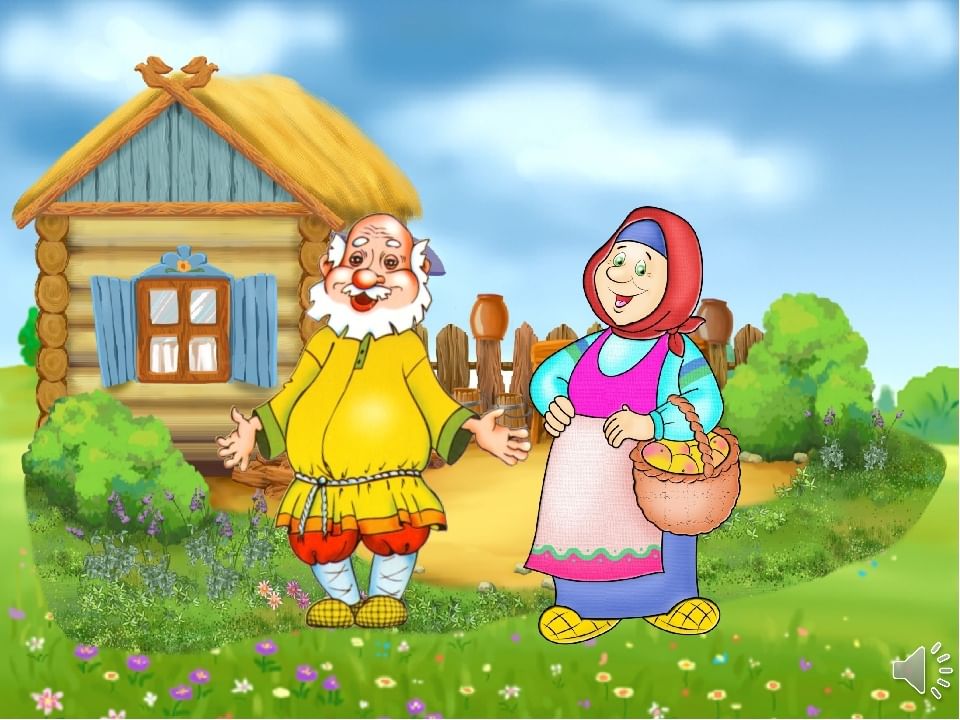 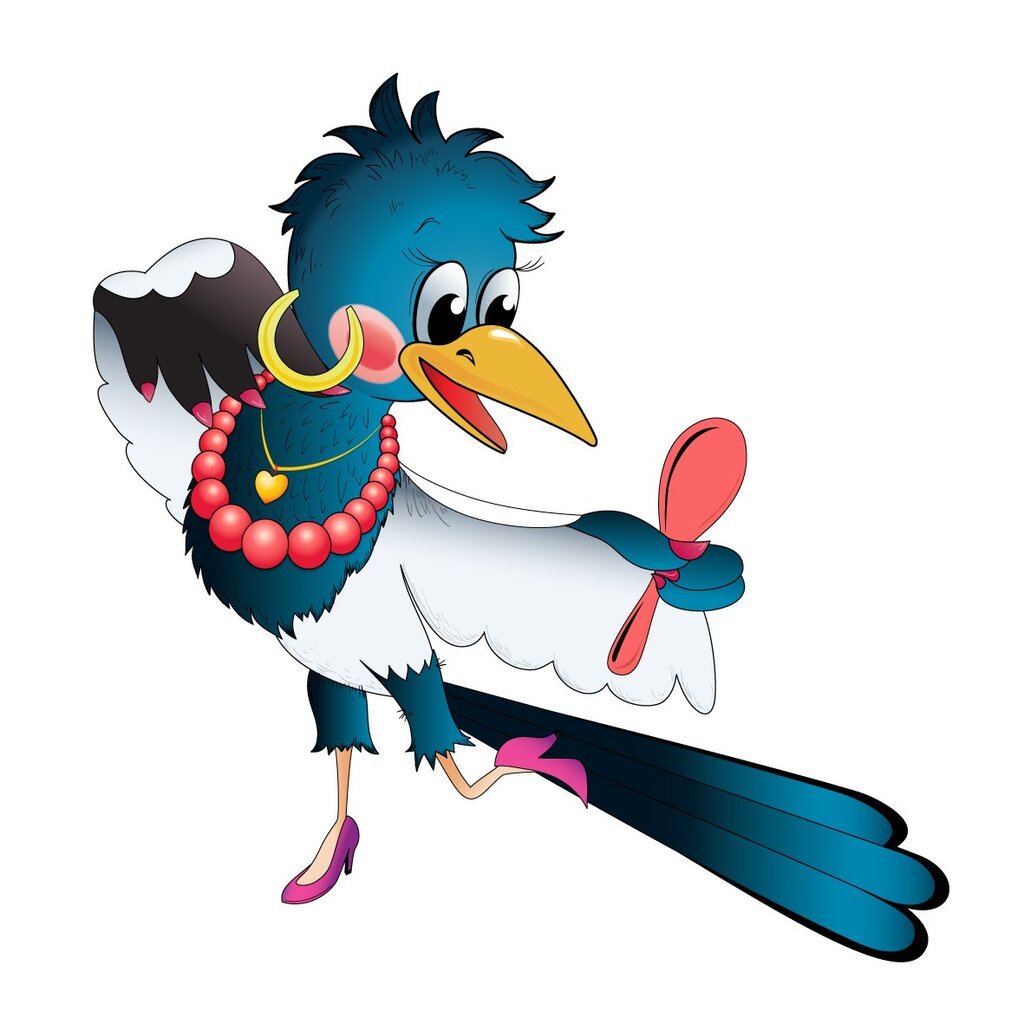 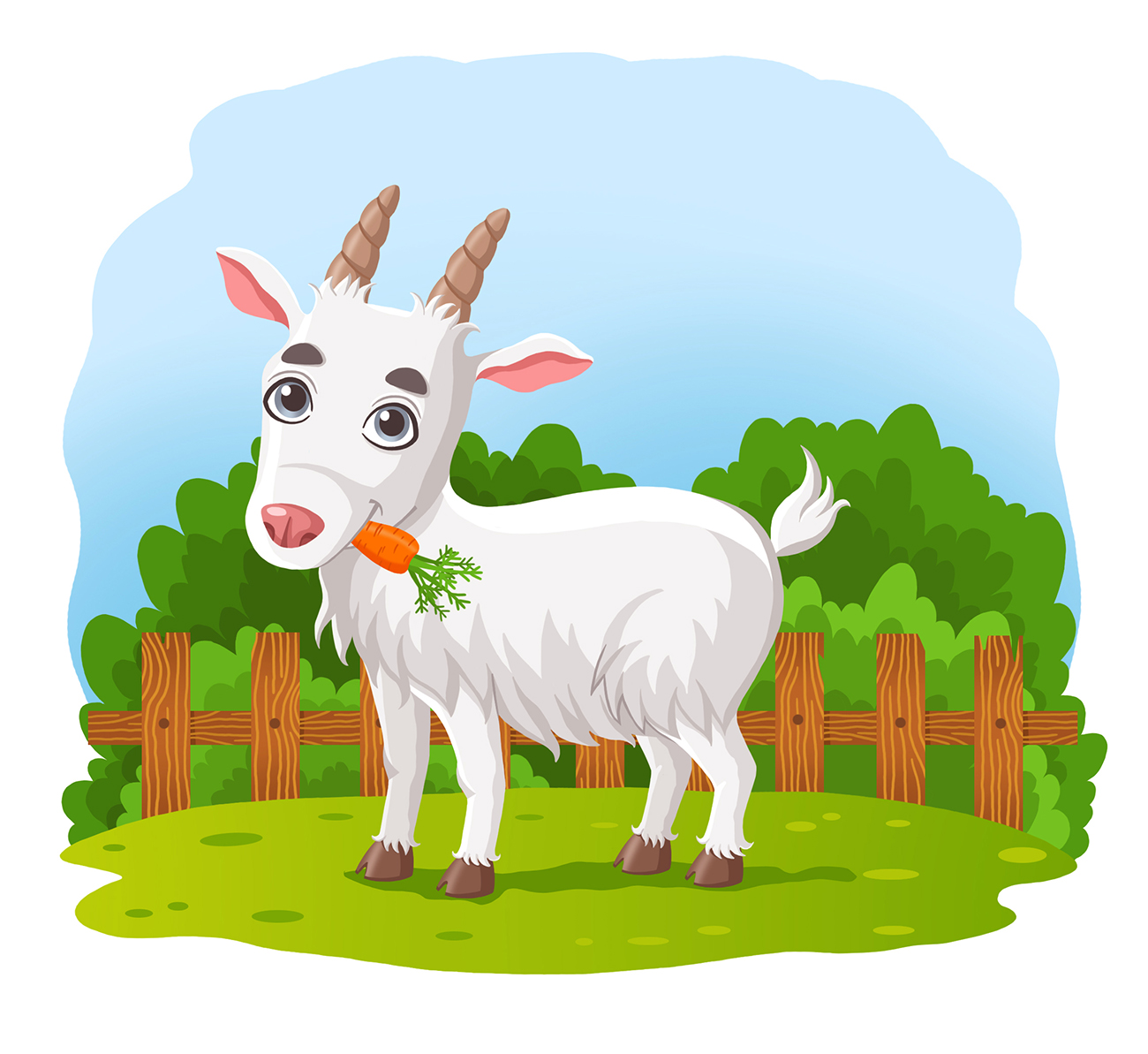 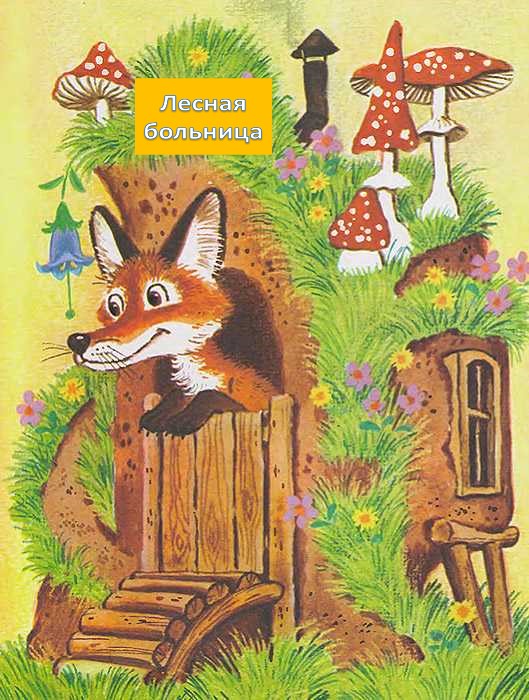 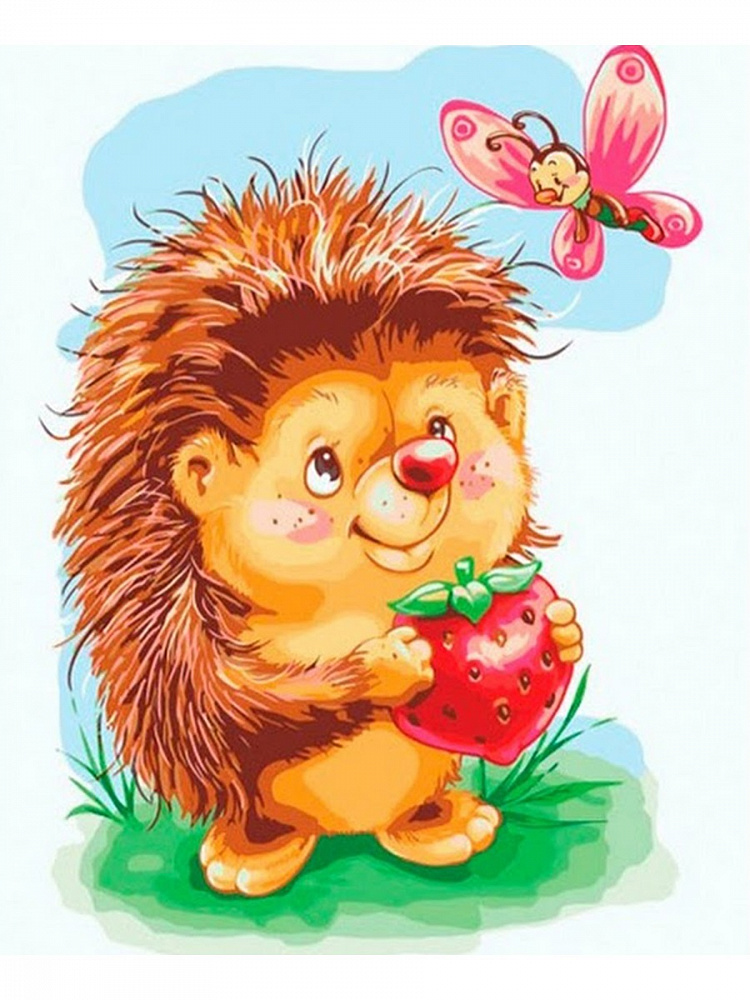 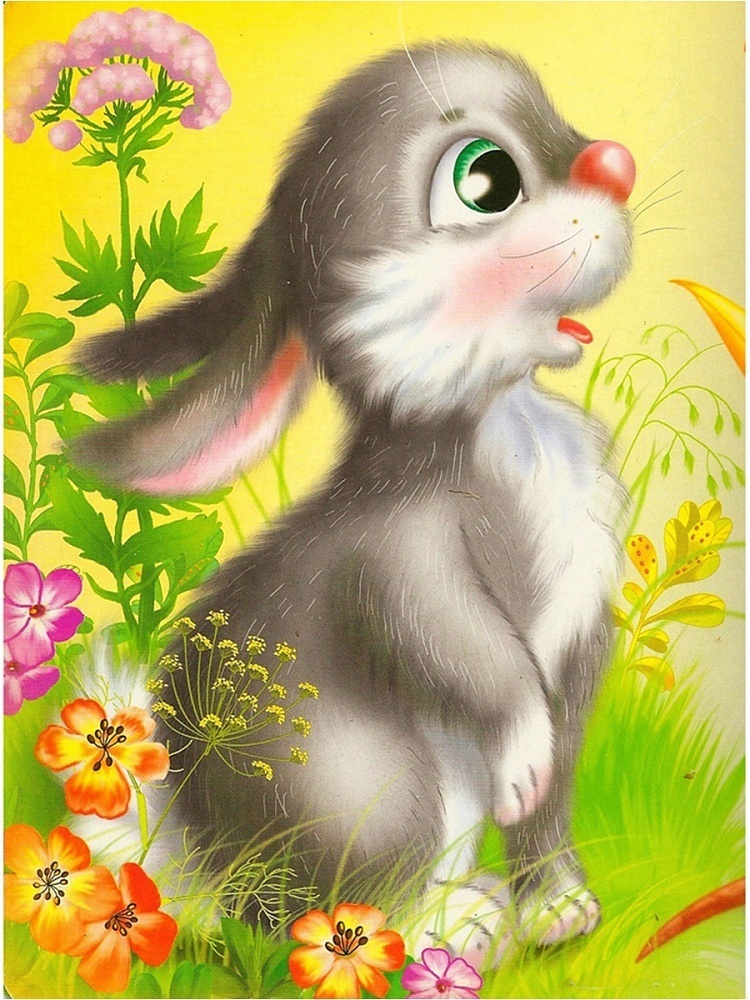 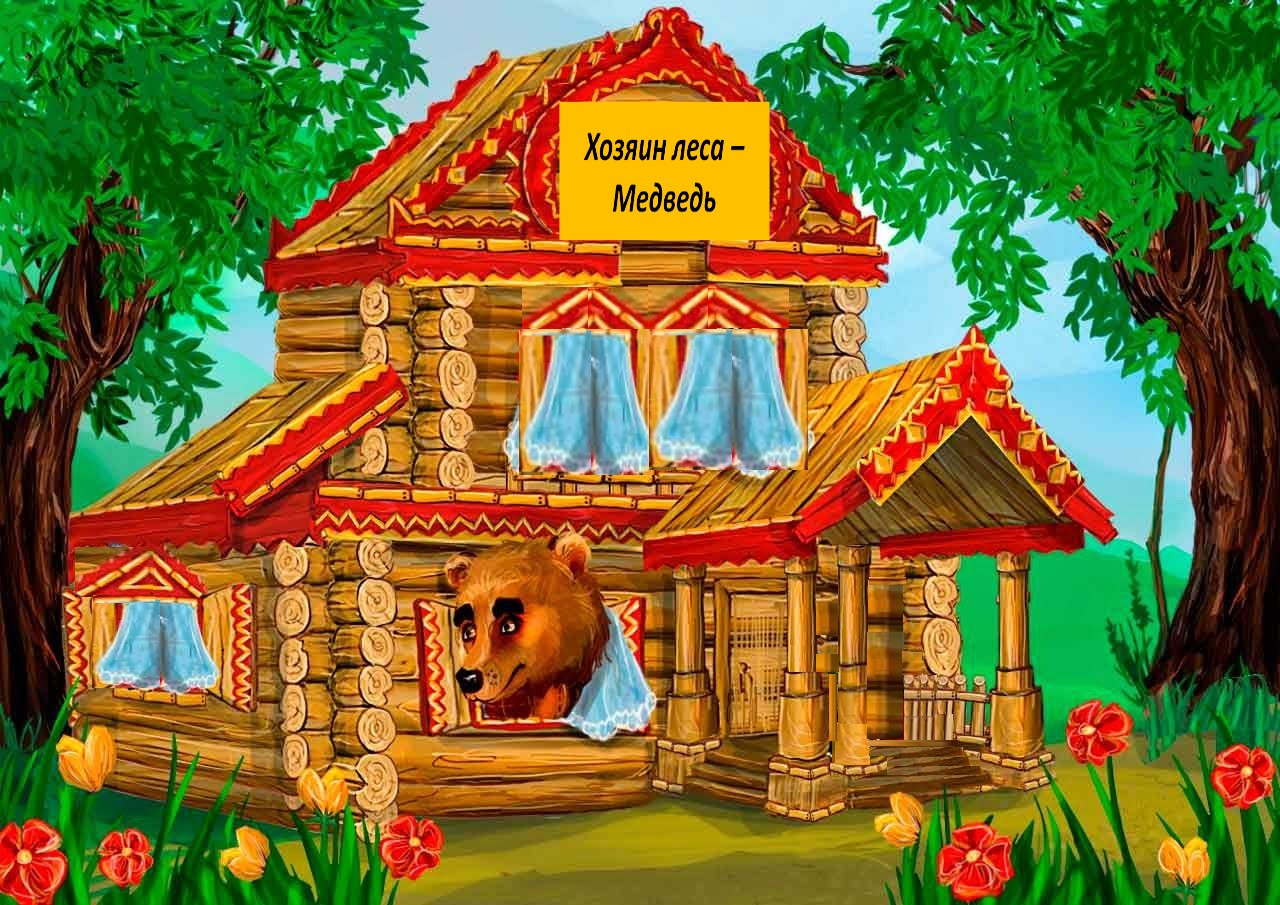 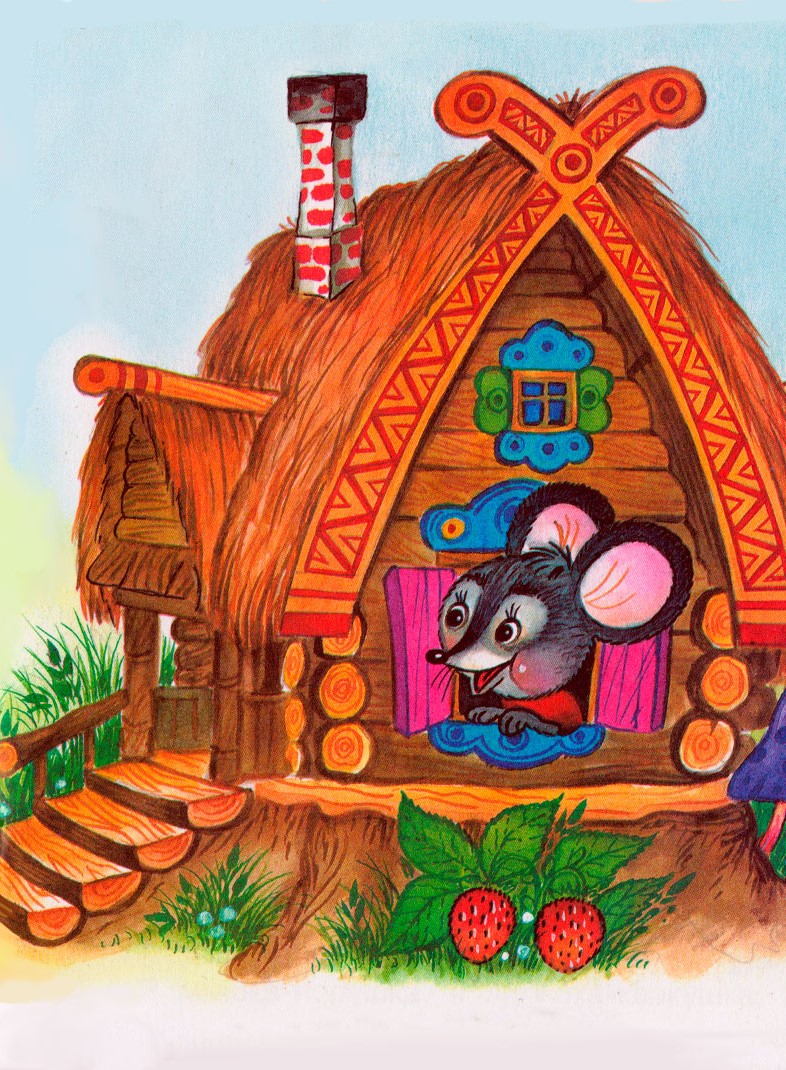 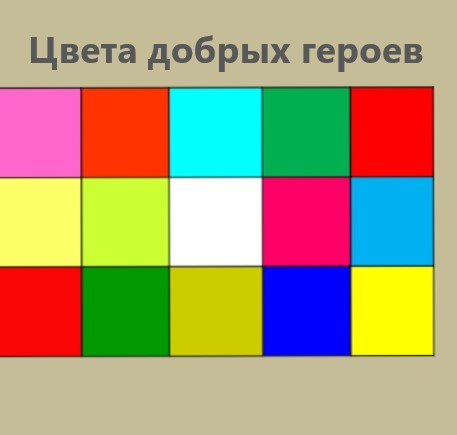 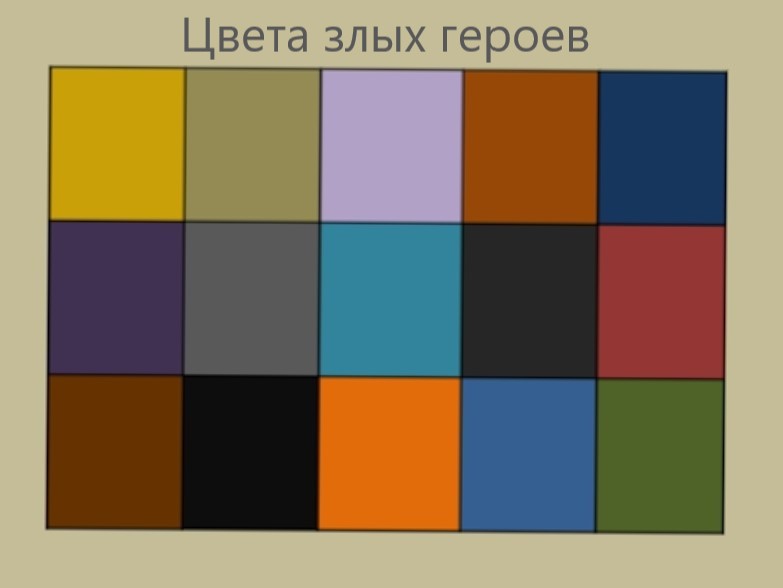 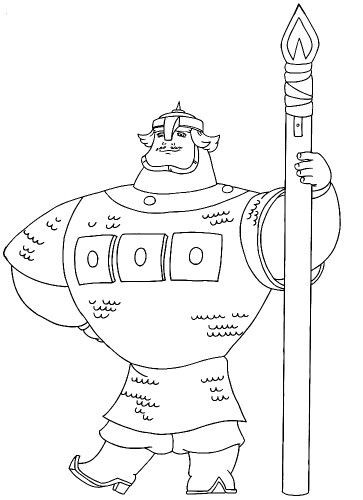 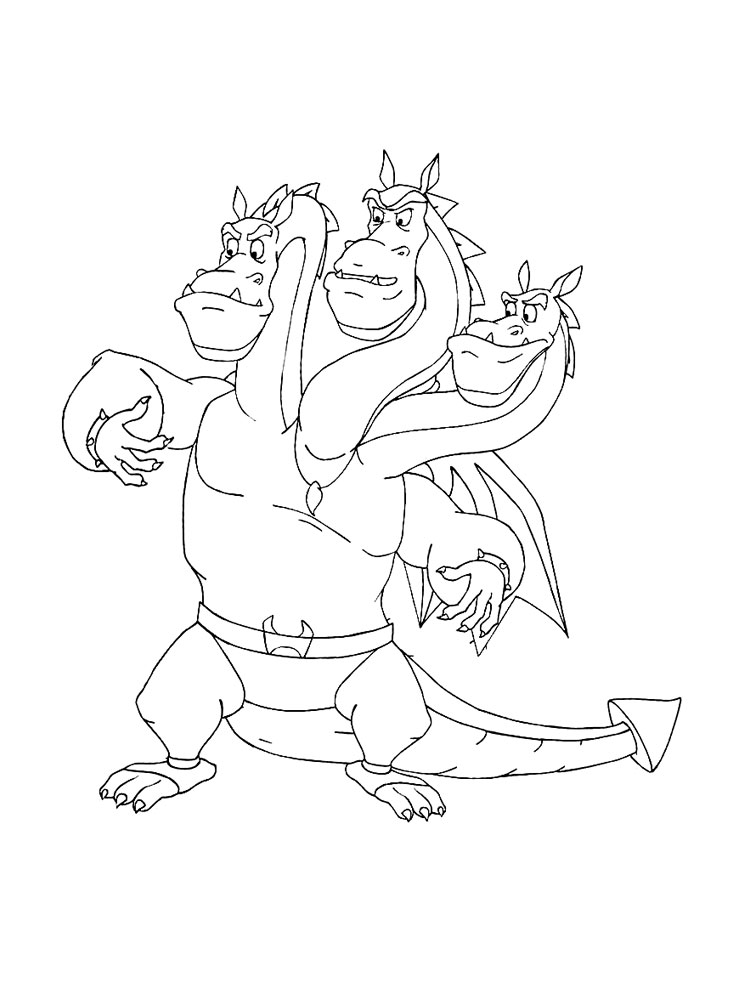 